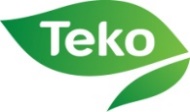 Meeli KaldmaDirektorTallinna TeeninduskoolAVALDUS                                                                                                 Kuupäev Palun rakendada mulle ……..      õppevõlgnevuste likvideerimiseks tugimeede  kuni… Õppevõlgnevused on tekkinud seoses:Avalduse lisa: Õpilane :    (nimi)…………………….. (rühm) ……….……… (allkiri)Alaealise õpilase korral lapsevanem:        (nimi)………………….(allkiri)Rühmajuhendaja:   ( nimi) ………………… …………………….(allkiri)Tugispetsialist:   (nimi) ……………………………………………. (allkiri) Valdkonna juhtivõpetaja (nimi)……………………………………..(allkiri)Õppedirektor:   Tiina Plukk ……………………………….  (allkiri)                                  Individuaalne õppetöö graafik (IÕG)Individuaalne õppekava (IÕK)Tugispetsialisti nõustamine